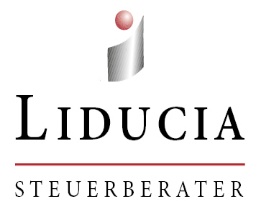 Erklärung des Arbeitnehmers: Ich versichere, dass die vorstehenden Angaben der Wahrheit entsprechen. Ich verpflichte mich, meinem Arbeitgeber alle Änderungen, insbesondere in Bezug auf weitere Beschäftigungen (in Bezug auf Art, Dauer und Entgelt) unverzüglich mitzuteilen. Dieser Personalfragebogen dient zur Vorerfassung von Personaldaten für das DATEV-Lohnabrechnungsprogramm. Zur Wahrung der Aufbewahrungsfrist wird der ausgefüllte Personalfragebogen von dem Arbeitgeber / der lohnabrechnenden Stelle gespeichert.Dieser Personalfragebogen dient zur Vorerfassung von Personaldaten für das DATEV-Lohnabrechnungsprogramm. Zur Wahrung der Aufbewahrungsfrist wird der ausgefüllte Personalfragebogen von dem Arbeitgeber / der lohnabrechnenden Stelle gespeichert.Dieser Personalfragebogen dient zur Vorerfassung von Personaldaten für das DATEV-Lohnabrechnungsprogramm. Zur Wahrung der Aufbewahrungsfrist wird der ausgefüllte Personalfragebogen von dem Arbeitgeber / der lohnabrechnenden Stelle gespeichert.Dieser Personalfragebogen dient zur Vorerfassung von Personaldaten für das DATEV-Lohnabrechnungsprogramm. Zur Wahrung der Aufbewahrungsfrist wird der ausgefüllte Personalfragebogen von dem Arbeitgeber / der lohnabrechnenden Stelle gespeichert.Dieser Personalfragebogen dient zur Vorerfassung von Personaldaten für das DATEV-Lohnabrechnungsprogramm. Zur Wahrung der Aufbewahrungsfrist wird der ausgefüllte Personalfragebogen von dem Arbeitgeber / der lohnabrechnenden Stelle gespeichert.Dieser Personalfragebogen dient zur Vorerfassung von Personaldaten für das DATEV-Lohnabrechnungsprogramm. Zur Wahrung der Aufbewahrungsfrist wird der ausgefüllte Personalfragebogen von dem Arbeitgeber / der lohnabrechnenden Stelle gespeichert.Dieser Personalfragebogen dient zur Vorerfassung von Personaldaten für das DATEV-Lohnabrechnungsprogramm. Zur Wahrung der Aufbewahrungsfrist wird der ausgefüllte Personalfragebogen von dem Arbeitgeber / der lohnabrechnenden Stelle gespeichert.Dieser Personalfragebogen dient zur Vorerfassung von Personaldaten für das DATEV-Lohnabrechnungsprogramm. Zur Wahrung der Aufbewahrungsfrist wird der ausgefüllte Personalfragebogen von dem Arbeitgeber / der lohnabrechnenden Stelle gespeichert.Dieser Personalfragebogen dient zur Vorerfassung von Personaldaten für das DATEV-Lohnabrechnungsprogramm. Zur Wahrung der Aufbewahrungsfrist wird der ausgefüllte Personalfragebogen von dem Arbeitgeber / der lohnabrechnenden Stelle gespeichert.Dieser Personalfragebogen dient zur Vorerfassung von Personaldaten für das DATEV-Lohnabrechnungsprogramm. Zur Wahrung der Aufbewahrungsfrist wird der ausgefüllte Personalfragebogen von dem Arbeitgeber / der lohnabrechnenden Stelle gespeichert.Dieser Personalfragebogen dient zur Vorerfassung von Personaldaten für das DATEV-Lohnabrechnungsprogramm. Zur Wahrung der Aufbewahrungsfrist wird der ausgefüllte Personalfragebogen von dem Arbeitgeber / der lohnabrechnenden Stelle gespeichert.Dieser Personalfragebogen dient zur Vorerfassung von Personaldaten für das DATEV-Lohnabrechnungsprogramm. Zur Wahrung der Aufbewahrungsfrist wird der ausgefüllte Personalfragebogen von dem Arbeitgeber / der lohnabrechnenden Stelle gespeichert.Dieser Personalfragebogen dient zur Vorerfassung von Personaldaten für das DATEV-Lohnabrechnungsprogramm. Zur Wahrung der Aufbewahrungsfrist wird der ausgefüllte Personalfragebogen von dem Arbeitgeber / der lohnabrechnenden Stelle gespeichert.Persönliche AngabenPersönliche AngabenPersönliche AngabenPersönliche AngabenPersönliche AngabenPersönliche AngabenPersönliche AngabenPersönliche AngabenPersönliche AngabenPersönliche AngabenPersönliche AngabenPersönliche AngabenPersönliche AngabenFamilienname
ggf. GeburtsnameFamilienname
ggf. GeburtsnameFamilienname
ggf. GeburtsnameFamilienname
ggf. GeburtsnameFamilienname
ggf. GeburtsnameFamilienname
ggf. GeburtsnameFamilienname
ggf. GeburtsnameVornameVornameVornameVornameVornameVornameStraße und Hausnummer 
inkl. AnschriftenzusatzStraße und Hausnummer 
inkl. AnschriftenzusatzStraße und Hausnummer 
inkl. AnschriftenzusatzStraße und Hausnummer 
inkl. AnschriftenzusatzStraße und Hausnummer 
inkl. AnschriftenzusatzStraße und Hausnummer 
inkl. AnschriftenzusatzStraße und Hausnummer 
inkl. AnschriftenzusatzPLZ, OrtPLZ, OrtPLZ, OrtPLZ, OrtPLZ, OrtPLZ, OrtGeburtsdatum
Geburtsdatum
Geburtsdatum
Geburtsdatum
Geburtsdatum
Geburtsdatum
Geburtsdatum
GeschlechtGeschlecht männlich weiblich männlich weiblich unbestimmt divers unbestimmt diversVersicherungsnummer 
gem. Sozialvers.AusweisVersicherungsnummer 
gem. Sozialvers.AusweisVersicherungsnummer 
gem. Sozialvers.AusweisVersicherungsnummer 
gem. Sozialvers.AusweisVersicherungsnummer 
gem. Sozialvers.AusweisVersicherungsnummer 
gem. Sozialvers.AusweisVersicherungsnummer 
gem. Sozialvers.AusweisGeburtsort, -land – nur bei
fehlender Versicherungs-Nr.Geburtsort, -land – nur bei
fehlender Versicherungs-Nr.Geburtsort, -land – nur bei
fehlender Versicherungs-Nr.Geburtsort, -land – nur bei
fehlender Versicherungs-Nr.Geburtsort, -land – nur bei
fehlender Versicherungs-Nr.Geburtsort, -land – nur bei
fehlender Versicherungs-Nr.Geburtsort, -land – nur bei
fehlender Versicherungs-Nr.SchwerbehindertSchwerbehindert ja	       nein ja	       nein ja	       nein ja	       neinStaatsangehörigkeitStaatsangehörigkeitStaatsangehörigkeitStaatsangehörigkeitStaatsangehörigkeitStaatsangehörigkeitStaatsangehörigkeitArbeitnehmernummer 
Sozialkasse – BauArbeitnehmernummer 
Sozialkasse – BauArbeitnehmernummer 
Sozialkasse – BauArbeitnehmernummer 
Sozialkasse – BauArbeitnehmernummer 
Sozialkasse – BauArbeitnehmernummer 
Sozialkasse – BauIBANIBANIBANIBANIBAN Barzahlung BarzahlungBICBICBICBICBICBICBeschäftigungBeschäftigungBeschäftigungBeschäftigungBeschäftigungBeschäftigungBeschäftigungBeschäftigungBeschäftigungBeschäftigungBeschäftigungBeschäftigungBeschäftigungEintrittsdatumEintrittsdatumEintrittsdatumErsteintrittsdatumErsteintrittsdatumErsteintrittsdatumErsteintrittsdatumBeschäftigungsbetriebBeschäftigungsbetriebBeschäftigungsbetriebBeschäftigungsbetriebBeschäftigungsbetriebBeschäftigungsbetriebBerufsbezeichnung
 Berufsbezeichnung
 Berufsbezeichnung
 Berufsbezeichnung
 Berufsbezeichnung
 Berufsbezeichnung
 Berufsbezeichnung
 Ausgeübte TätigkeitAusgeübte TätigkeitAusgeübte TätigkeitAusgeübte TätigkeitAusgeübte TätigkeitAusgeübte TätigkeitHöchster Schulabschluss ohne Schulabschluss Haupt-/Volksschulabschluss Mittlere Reife/gleichwertiger Abschluss Abitur/Fachabitur ohne Schulabschluss Haupt-/Volksschulabschluss Mittlere Reife/gleichwertiger Abschluss Abitur/Fachabitur ohne Schulabschluss Haupt-/Volksschulabschluss Mittlere Reife/gleichwertiger Abschluss Abitur/Fachabitur ohne Schulabschluss Haupt-/Volksschulabschluss Mittlere Reife/gleichwertiger Abschluss Abitur/Fachabitur ohne Schulabschluss Haupt-/Volksschulabschluss Mittlere Reife/gleichwertiger Abschluss Abitur/Fachabitur ohne Schulabschluss Haupt-/Volksschulabschluss Mittlere Reife/gleichwertiger Abschluss Abitur/FachabiturHöchste Berufs-ausbildung ohne beruflichen      Ausbildungsabschluss Anerkannte Berufsausbildung Meister/Techniker/gleich-
 wertiger Fachschulabschluss Bachelor Diplom/Magister/Master/     Staatsexamen Promotion ohne beruflichen      Ausbildungsabschluss Anerkannte Berufsausbildung Meister/Techniker/gleich-
 wertiger Fachschulabschluss Bachelor Diplom/Magister/Master/     Staatsexamen Promotion ohne beruflichen      Ausbildungsabschluss Anerkannte Berufsausbildung Meister/Techniker/gleich-
 wertiger Fachschulabschluss Bachelor Diplom/Magister/Master/     Staatsexamen Promotion ohne beruflichen      Ausbildungsabschluss Anerkannte Berufsausbildung Meister/Techniker/gleich-
 wertiger Fachschulabschluss Bachelor Diplom/Magister/Master/     Staatsexamen Promotion ohne beruflichen      Ausbildungsabschluss Anerkannte Berufsausbildung Meister/Techniker/gleich-
 wertiger Fachschulabschluss Bachelor Diplom/Magister/Master/     Staatsexamen PromotionUrlaubsanspruch (Kalenderjahr)Urlaubsanspruch (Kalenderjahr)Urlaubsanspruch (Kalenderjahr)Urlaubsanspruch (Kalenderjahr)Wöchentl./Tägl.Arbeitszeit	      Vollzeit   TeilzeitWöchentl./Tägl.Arbeitszeit	      Vollzeit   TeilzeitWöchentl./Tägl.Arbeitszeit	      Vollzeit   TeilzeitWöchentl./Tägl.Arbeitszeit	      Vollzeit   TeilzeitGgf.Verteilung d. wöchentl. Arbeitszeit (Std.)Mo     Di     Mi     Do     Fr     Sa     SoGgf.Verteilung d. wöchentl. Arbeitszeit (Std.)Mo     Di     Mi     Do     Fr     Sa     SoGgf.Verteilung d. wöchentl. Arbeitszeit (Std.)Mo     Di     Mi     Do     Fr     Sa     SoGgf.Verteilung d. wöchentl. Arbeitszeit (Std.)Mo     Di     Mi     Do     Fr     Sa     SoGgf.Verteilung d. wöchentl. Arbeitszeit (Std.)Mo     Di     Mi     Do     Fr     Sa     SoKostenstelle Abt.-NummerKostenstelle Abt.-NummerKostenstelle Abt.-NummerKostenstelle Abt.-NummerPersonengruppePersonengruppePersonengruppePersonengruppeIm Baugewerbe beschäftigt seitIm Baugewerbe beschäftigt seitIm Baugewerbe beschäftigt seitIm Baugewerbe beschäftigt seitIm Baugewerbe beschäftigt seitStatus bei Beginn der BeschäftigungStatus bei Beginn der BeschäftigungStatus bei Beginn der BeschäftigungStatus bei Beginn der BeschäftigungStatus bei Beginn der BeschäftigungStatus bei Beginn der BeschäftigungStatus bei Beginn der BeschäftigungStatus bei Beginn der BeschäftigungStatus bei Beginn der BeschäftigungStatus bei Beginn der BeschäftigungStatus bei Beginn der BeschäftigungStatus bei Beginn der Beschäftigung	Arbeitnehmer/in	Arbeitnehmer/in	Beamtin/Beamter	Beamtin/Beamter	Beamtin/Beamter	Beamtin/Beamter	Schulentlassene/r	Schulentlassene/r	Schulentlassene/r	Schulentlassene/r	ALG-/Sozialhilfe-
      empfänger/in	ALG-/Sozialhilfe-
      empfänger/in	Arbeitnehmer/in in
     Elternzeit	Arbeitnehmer/in in
     Elternzeit	Hausfrau/Hausmann	Hausfrau/Hausmann	Hausfrau/Hausmann	Hausfrau/Hausmann	Selbständige/r	Selbständige/r	Selbständige/r	Selbständige/r	Studienbewerber/in	Studienbewerber/in	Arbeitslose/r	Arbeitslose/r	Schüler/in	Schüler/in	Schüler/in	Schüler/in	Student/in 	Student/in 	Student/in 	Student/in 	Wehr-/Zivildienstleistender	Wehr-/Zivildienstleistender	Sonstige: 	Sonstige: 	Sonstige: 	Sonstige: 	Sonstige: 	Sonstige: 	Sonstige: 	Sonstige: 	Sonstige: 	Sonstige: 	Sonstige: 	Sonstige: Steuer Steuer Steuer Steuer Steuer Identifikationsnr.Identifikationsnr.Identifikationsnr.KinderfreibeträgeKinderfreibeträgeSteuerklasse/FaktorKonfessionPauschalierung 2%	 20%Pauschalierung 2%	 20%Abwälzung an Arbeitnehmer ja	           neinSozialversicherungSozialversicherungSozialversicherungSozialversicherungSozialversicherungSozialversicherungSozialversicherungKrankenversicherung Gesetzlich	 Privat Krankenversicherung Gesetzlich	 Privat Name Krankenkasse/
Priv. VersicherungName Krankenkasse/
Priv. VersicherungName Krankenkasse/
Priv. VersicherungName Krankenkasse/
Priv. VersicherungName Krankenkasse/
Priv. VersicherungUV-GefahrentarifUV-GefahrentarifDEÜV-StatusDEÜV-StatusDEÜV-StatusDEÜV-StatusDEÜV-StatusNur bei geringfügig Beschäftigten: 
Nur bei geringfügig Beschäftigten: 
	 Antrag auf Befreiung von der Versicherungs-
        pflicht in der Rentenversicherung wurde gestellt. 	 Antrag auf Befreiung von der Versicherungs-
        pflicht in der Rentenversicherung wurde gestellt. 	 Antrag auf Befreiung von der Versicherungs-
        pflicht in der Rentenversicherung wurde gestellt. 	 Antrag auf Befreiung von der Versicherungs-
        pflicht in der Rentenversicherung wurde gestellt. 	 Antrag auf Befreiung von der Versicherungs-
        pflicht in der Rentenversicherung wurde gestellt. EntlohnungEntlohnungEntlohnungEntlohnungEntlohnungEntlohnungEntlohnungBezeichnung
BetragGültig abStundenlohnStundenlohnStundenlohnGültig abBezeichnung
BetragGültig abStundenlohn Stundenlohn Stundenlohn Gültig abVWL - nur notwendig, wenn Vertrag vorliegtVWL - nur notwendig, wenn Vertrag vorliegtVWL - nur notwendig, wenn Vertrag vorliegtVWL - nur notwendig, wenn Vertrag vorliegtVWL - nur notwendig, wenn Vertrag vorliegtVWL - nur notwendig, wenn Vertrag vorliegtVWL - nur notwendig, wenn Vertrag vorliegtEmpfänger VWLEmpfänger VWLBetragBetragAG-Anteil (Höhe mtl.)AG-Anteil (Höhe mtl.)AG-Anteil (Höhe mtl.)Empfänger VWLEmpfänger VWLSeit wannSeit wannVertragsnr.Vertragsnr.Vertragsnr.IBANIBANBICBICBICBICBICÜben Sie weitere Beschäftigungen aus?            ja	              neinÜben Sie weitere Beschäftigungen aus?            ja	              neinÜben Sie weitere Beschäftigungen aus?            ja	              neinÜben Sie weitere Beschäftigungen aus?            ja	              neinÜben Sie weitere Beschäftigungen aus?            ja	              neinÜben Sie weitere Beschäftigungen aus?            ja	              neinÜben Sie weitere Beschäftigungen aus?            ja	              neinAngaben zu weiteren Beschäftigungen
(bei kurzfristig Beschäftigten auch Vorbeschäftigungen des aktuellen Kalenderjahres)Angaben zu weiteren Beschäftigungen
(bei kurzfristig Beschäftigten auch Vorbeschäftigungen des aktuellen Kalenderjahres)Angaben zu weiteren Beschäftigungen
(bei kurzfristig Beschäftigten auch Vorbeschäftigungen des aktuellen Kalenderjahres)Angaben zu weiteren Beschäftigungen
(bei kurzfristig Beschäftigten auch Vorbeschäftigungen des aktuellen Kalenderjahres)Angaben zu weiteren Beschäftigungen
(bei kurzfristig Beschäftigten auch Vorbeschäftigungen des aktuellen Kalenderjahres)Angaben zu weiteren Beschäftigungen
(bei kurzfristig Beschäftigten auch Vorbeschäftigungen des aktuellen Kalenderjahres)Angaben zu weiteren Beschäftigungen
(bei kurzfristig Beschäftigten auch Vorbeschäftigungen des aktuellen Kalenderjahres)ZeitraumArbeitgeberArt der TätigkeitArt der TätigkeitArt der TätigkeitWöchentliche ArbeitszeitWöchentliche Arbeitszeitvon:

bis: geringfügig entlohnt nicht geringfügig entlohnt kurzfristig beschäftigt geringfügig entlohnt nicht geringfügig entlohnt kurzfristig beschäftigt geringfügig entlohnt nicht geringfügig entlohnt kurzfristig beschäftigtvon:

bis: geringfügig entlohnt nicht geringfügig entlohnt kurzfristig beschäftigt geringfügig entlohnt nicht geringfügig entlohnt kurzfristig beschäftigt geringfügig entlohnt nicht geringfügig entlohnt kurzfristig beschäftigtErgibt die Zusammenrechnung der                                                 ja	              nein
monatlichen Arbeitsentgelte mehr als EUR 450?
(Hinweis für den Arbeitgeber: Sozialversicherungsrechtliche Beurteilung prüfen)Ergibt die Zusammenrechnung der                                                 ja	              nein
monatlichen Arbeitsentgelte mehr als EUR 450?
(Hinweis für den Arbeitgeber: Sozialversicherungsrechtliche Beurteilung prüfen)Ergibt die Zusammenrechnung der                                                 ja	              nein
monatlichen Arbeitsentgelte mehr als EUR 450?
(Hinweis für den Arbeitgeber: Sozialversicherungsrechtliche Beurteilung prüfen)Ergibt die Zusammenrechnung der                                                 ja	              nein
monatlichen Arbeitsentgelte mehr als EUR 450?
(Hinweis für den Arbeitgeber: Sozialversicherungsrechtliche Beurteilung prüfen)Ergibt die Zusammenrechnung der                                                 ja	              nein
monatlichen Arbeitsentgelte mehr als EUR 450?
(Hinweis für den Arbeitgeber: Sozialversicherungsrechtliche Beurteilung prüfen)Ergibt die Zusammenrechnung der                                                 ja	              nein
monatlichen Arbeitsentgelte mehr als EUR 450?
(Hinweis für den Arbeitgeber: Sozialversicherungsrechtliche Beurteilung prüfen)Ergibt die Zusammenrechnung der                                                 ja	              nein
monatlichen Arbeitsentgelte mehr als EUR 450?
(Hinweis für den Arbeitgeber: Sozialversicherungsrechtliche Beurteilung prüfen)Bescheinigungen elektronisch annehmen (Bea)Bescheinigungen elektronisch annehmen (Bea)Bescheinigungen elektronisch annehmen (Bea)Bescheinigungen elektronisch annehmen (Bea)Bescheinigungen elektronisch annehmen (Bea)Bescheinigungen elektronisch annehmen (Bea)Bescheinigungen elektronisch annehmen (Bea)Bescheinigungen elektronisch annehmen (Bea)Angaben zu den ArbeitspapierenAngaben zu den ArbeitspapierenAngaben zu den ArbeitspapierenAngaben zu den ArbeitspapierenArbeitsvertragBeschein. über
LSt.-Abzug/ Beschäftigungstage bei VorarbeitgebernSV-AusweisAntrag Befreiung RV-Pflicht liegt vor liegt vor

 liegt vor liegt vorBescheinigung der privaten KrankenversicherungVWL-VertragSchul-/StudienbescheinigungSchwerbehindertenausweisUnterlagen Sozialkasse Bau/Maler liegt vor
 liegt vor liegt vor hat vorgelegen liegt vor liegt vor
 liegt vor liegt vor hat vorgelegen liegt vorDatumUnterschrift ArbeitnehmerDatumBei Minderjährigen Unterschrift des gesetzlichen VertretersDatumUnterschrift Arbeitgeber